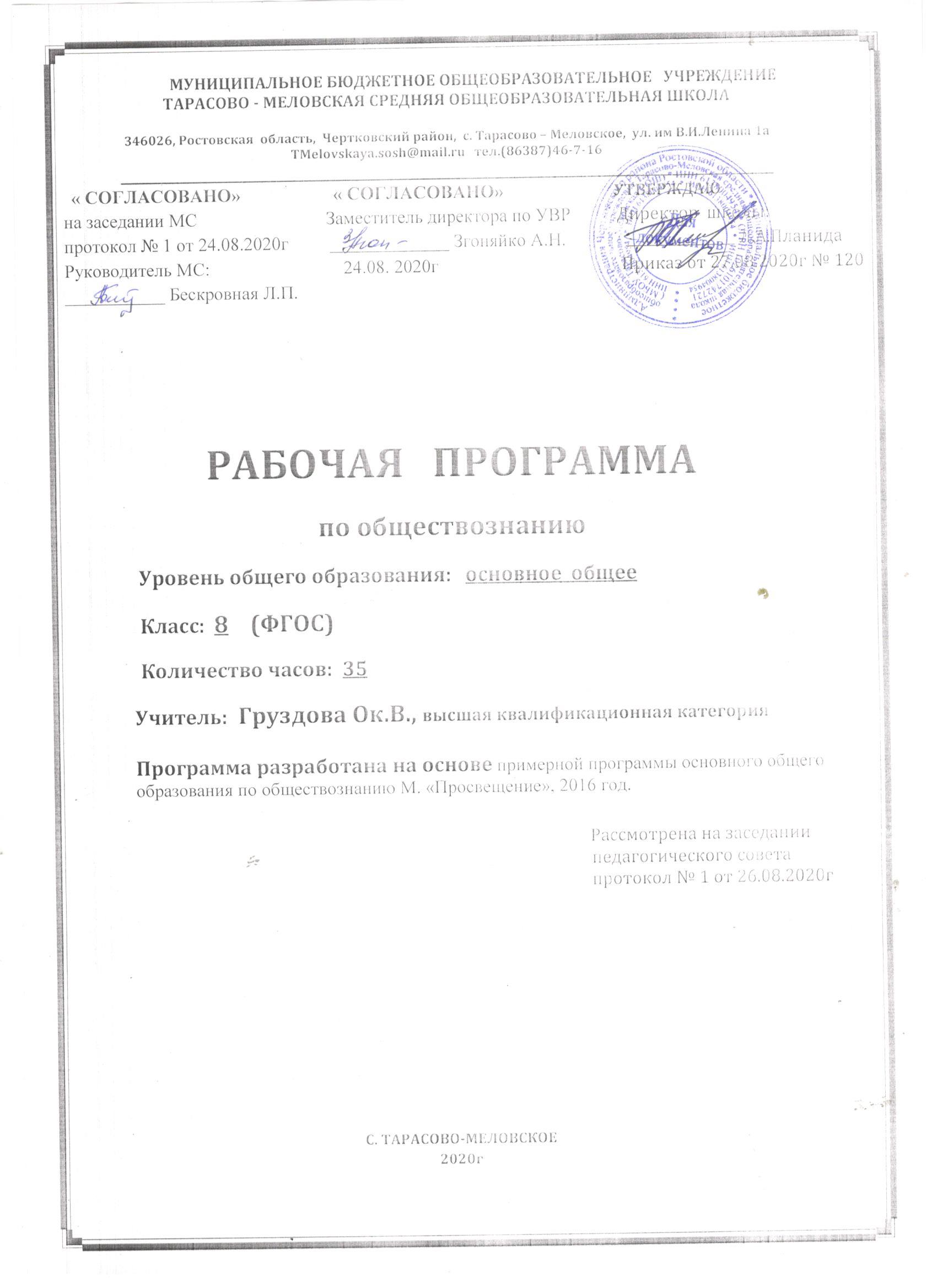 Пояснительная записка.Данная рабочая программа составлена  в соответствии с :требованиями федерального  государственного образовательного стандарта основного общего образования (приказ Минобразования России №1897 от 17.12.2010г. с изменениями от 31.12.2015 г. № 1577)основной образовательной программой  основного общего образования МБОУ Тарасово – Меловской СОШ  (Приказ от 27.08.2020 г.  № 120).Примерной  программой основного общего образования по  обществознанию М., «Просвещение», 2016 г.  календарным учебным графиком МБОУ Тарасово – Меловской СОШ  на 2020-2021 учебный год (Приказ от 27.08.2020 г.  № 120).учебным планом МБОУ Тарасово – Меловской СОШ  на 2020-2021 учебный год (Приказ   от 27.08.2020 г. №120);приказом Минобрнауки России от 28.12.2018 № 345 «Об утверждении федерального перечня учебников, рекомендуемых к использованию при реализации имеющих государственную аккредитацию образовательных программ начального общего, основного общего, среднего общего образованияположением о рабочей программе  (Приказ  от 29.08.2017г №130)  На основании:Статья 12. Образовательные программы Федерального закона об образовании Утвержден 29 декабря 2012 года N 273-ФЗ Статья 28.  Компетенция , права ,обязанности  и ответственность образовательного учреждения Федерального закона об образовании Утвержден 29 декабря 2012 года N 273-ФЗп. 4.4 Устава школы ( Постановление Администрации Чертковского района Ростовской области от14.09.2015 №724 )ЦЕЛИ И ЗАДАЧИ КУРСА:развитие личности в ответственный период социального взросления человека, её познавательных интересов, критического мышления в процессе восприятия социальной (в том числе экономической и правовой) информации и определения собственной позиции; развитие нравственной и правовой культуры, экономического образа мышления, способности к самоопределению и самореализации;воспитание общероссийской идентичности, гражданской ответственности, уважения к социальным нормам; приверженности гуманистическим и демократическим ценностям, закрепленным в Конституции Российской Федерации;освоение на уровне функциональной грамотности системы знаний, необходимых для социальной адаптации: об обществе; основных социальных ролях; позитивно оцениваемых обществом качествах личности, позволяющих успешно взаимодействовать в социальной среде; сферах человеческой деятельности; способах регулирования общественных отношений; механизмах реализации и защиты прав человека и гражданина;овладение умениями познавательной, коммуникативной, практической деятельности в основных социальных ролях, характерных для подросткового возраста;формирование опыта применения полученных знаний для решений типичных задач в области социальных отношений; экономической и гражданско-общественной деятельности; в межличностных отношениях, включая отношения между людьми различных национальностей и вероисповеданий; самостоятельной познавательной деятельности; правоотношениях; семейно-бытовых отношениях.содействие самоопределению личности, созданию условий для ее реализации;формирование человека-гражданина, интегрированного в современную действительность и нацеленного на ее совершенствование, ориентированного на развитие гражданского общества и утверждение правового государства;воспитание гражданственности и любви к Родине;создание у учащихся целостных представлений о жизни общества и человека в нем, адекватных современному уровню научных знаний;выработка основ нравственной, правовой, экономической, политической, экологической культуры;интеграция личности в систему национальных и мировой культур;содействие взаимопониманию и сотрудничеству между людьми, народами, различными расовыми, национальными, этническими, религиозными и социальными группами;помощь в реализации права учащихся на свободный выбор взглядов и убеждений с учетом многообразия мировоззренческих подходов;ориентация учащихся на гуманистические и демократические ценности.Учебно-методический комплект.- Л.Н. Боголюбов Обществознание 8 класс. М. «Просвещение» 2020 г. -Л.Н. Боголюбов Обществознание 8 класс. Методическое пособие. М. «Просвещение» 2020 г.Место учебного предмета.В федеральном базисном учебном плане  на учебный предмет обществознание  в 8 классе     отводится __1_ час в неделю. Календарный  учебный график МБОУ Тарасово - Меловской СОШ  на 2020 -2021 учебный год предусматривает 35 учебных недель в 8 классе. В соответствии с ФГОС и учебным планом ОУ на 2020-2021 уч. год  для основного  общего образования  на учебный предмет   обществознание _в __8_ классе отводится  _1_ час в неделю, т.е._35__ часов  в год.Данная рабочая программа  является гибкой и позволяет вносить изменения в ходе реализации в соответствии со сложившейся ситуацией:- дополнительные дни отдыха, связанные с государственными праздниками (календарный учебный график (приказ  от 27.08.20 г. № 120);- прохождение курсов повышения квалификации (на основании приказа РОО);-отмена  учебных занятий по погодным условиям (на основании приказа РОО);- по болезни учителя;-участие в ВПР;- в условиях карантина на дистанционном обучении;- и другими;Рабочая программа по обществознанию в 8 классе рассчитана на 35 часов, будет выполнена и освоена обучающимися в полном объеме.Планируемые результаты освоения обществознания в 8 классе   Личностные результаты: - определение жизненных ценностей, направленность на активное и созидательное участие в общественной жизни; - заинтересованность не только в личном успехе, но и в развитии различных сторон жизни общества, в благополучии и процветании своей Родины; - наличие ценностных ориентиров, основанных на идеях патриотизма, любви и уважения к Отечеству; - уважительное отношение к окружающим, их правам и свободам; умение соблюдать культуру поведения и проявлять терпимость при взаимодействии со взрослыми и сверстниками; - признание равноправия народов; - осознание важности семьи и семейных традиций; - способность выбирать целевые и смысловые установки в своих действиях и поступках по отношению к окружающим, выражать собственное отношение к явлениям современной жизни; - осознание своей ответственности за судьбу страны.    Метапредметные результаты: 1)регулятивные УУД: - самостоятельно обнаруживать и формулировать учебную проблему, определять цель работы, ставить задачи, планировать -–определять последовательность действий и прогнозировать результаты работы; - выдвигать версии решения проблемы, осознавать (и интерпретировать в случае необходимости) конечный результат, выбирать средства достижения цели из предложенных, а также искать их самостоятельно; - составлять (индивидуально или в группе) план решения учебной задачи; - работая по плану, сверять свои действия с целью и при необходимости исправлять ошибки самостоятельно (в том числе и корректировать план); - в диалоге с учителем совершенствовать самостоятельно выбранные критерии оценки; 2) познавательные УУД: - проводить наблюдение под руководством учителя и объяснять полученные результаты; - осуществлять расширенный поиск информации с использованием ресурсов библиотек и Интернета; - работать с разными источниками информации, анализировать и оценивать информацию, преобразовывать ее из одной формы в другую; - анализировать, сравнивать, классифицировать, самостоятельно выбирая критерии для указанных логических операций; обобщать факты и явления; - давать определение понятий; 3) коммуникативные УУД: - самостоятельно организовывать учебное взаимодействие в группе (определять общие цели, договариваться друг с другом и т. д.); - адекватно использовать речевые средства для аргументации своей позиции, сравнивать различные точки зрения, различать мнение и доказательство (аргументы), факты; - критично относится к своему мнению, с достоинством признавать ошибочность своего мнения и корректировать его; - уметь взглянуть на ситуацию с иной позиции и договариваться с людьми иных позиций; - оценивать свои учебные достижения, поведение, черты характера с учетом мнения других людей. Предметные результаты: 1) в познавательной сфере: - понимать смысл обществоведческих терминов и понятий, уметь объяснять с их позиций явления социальной действительности; - характеризовать явления общественной жизни; - иметь относительно целостное представление об обществе и человеке, механизмах и регуляторах деятельности людей; - сравнивать основные процессы и явления, происходящие в современном обществе, делать выводы и умозаключения на основе сравнения; 2) в ценностно-мотивационной сфере: - осознавать побудительную роль мотивов в деятельности человека, место ценностей в мотивационной структуре личности, их значение в жизни человека и развитии общества; - знать основные нравственные и правовые понятия, нормы и правила, понимать, что они являются решающими регуляторами общественной жизни; уметь применять эти нормы и правила, анализируя и оценивая реальные социальные ситуации; руководствоваться этими нормами и правилами в повседневной жизни; 3) в коммуникативной сфере: - понимать значение коммуникации в межличностном общении; - знать новые возможности для коммуникации в современном обществе, уметь использовать современные средства связи и коммуникации для поиска и обработки 4) в ценностно-ориентационной сфере: - анализировать и оценивать последствия своих слов и поступков; - демонстрировать приверженность гуманистическим и демократическим ценностям, патриотизм и гражданскую позицию; - уметь преодолевать разногласия с помощью приемов и техник преодоления конфликтов; 5) в сфере трудовой деятельности: - осознавать значение трудовой деятельности для личности и для общества. В результате изучения курса обществознания в 8 классе обучающийся должен: знать/понимать:  социальные свойства человека, его взаимодействие с другими людьми;  сущность общества как формы совместной деятельности людей;  характерные черты и признаки основных сфер жизни общества:  содержание и значение социальных норм, регулирующих общественные отношения;  значение правовых и демократических ценностей;  основные социальные институты и процессы. Обучающийся получит возможность научиться: - характеризовать основные социальные объекты (факты, явления, процессы), их место и значение в жизни общества как целостной системы; - сравнивать социальные объекты, выявлять их общие черты и различия, существенные признаки; - описывать основные социальные объекты, человека как социально-деятельностное существо, основные социальные роли; - объяснять взаимосвязи изученных социальных объектов; - формулировать на основе приобретенных знаний собственное суждение и выдвигать аргументы по определенным проблемам; -применять знания в процессе решения познавательных и практических задач, отражающих актуальные проблемы в жизни человека и общества; - использовать приобретенные знания и умения в практической и повседневной жизни для совершенствования собственной познавательной деятельности, эффективного выполнения социальных ролей, сознательного взаимодействия с социальными институтами, ориентации в актуальных общественных событиях и процессах; - оценивать общественные изменения с точки зрения демократических и гуманистических ценностей; - взаимодействовать с людьми с разными убеждениями, культурными ценностями и социальным положением; - оценивать поведение людей с точки зрения нравственных и социальных норм, экономической рациональности; предвидеть возможные последствия определенных социальных действий; - приводить примеры определенных социальных объектов определенного типа, социальных отношений, ситуаций, регулируемых различными видами социальных норм; - осуществлять поиск социальной информации по заданной теме (материалы СМИ, учебный текст и другие адаптированные источники); Обучающийся научится:  описывать основные социальные объекты, выделяя их существенные признаки; человека как социально-деятельное существо; основные социальные роли;  сравнивать социальные объекты, суждения об обществе и человеке, выявлять их общие черты и различия;  объяснять взаимосвязи изученных социальных объектов (включая взаимодействие общества и природы, человека и общества, сфер общественной жизни, гражданина и государства);  приводить примеры социальных объектов определенного типа: социальных отношений; ситуаций, регулируемых различными видами социальных норм; деятельности людей в различных сферах;  оценивать поведение людей с точки зрения социальных норм, экономической рациональности;  решать в рамках изученного материала познавательные и практические задачи;  различать в социальной информации факты и мнения;  самостоятельно составлять простейшие виды правовых документов (заявления, доверенности);  полноценно выполнять типичные для подростка социальные роли;  иметь и понимать основы общей ориентации в актуальных общественных событиях и процессах;  давать нравственную и правовую оценку конкретных поступков людей;  реализовывать и защищать, права человека и гражданина, осознанно выполнять гражданские обязанности;  производить первичный анализ и использование социальной информации;  сознательно не принимать антиобщественное поведение.Содержание учебного предметаРаздел 1. Личность и общество (6 часов)Личность. Социализация индивида. Мировоззрение. Жизненные ценности и ориентиры.Общество как форма жизнедеятельности людей Основные сферы общественной жизни, их взаимосвязь. Общественные отношения.  Социальные изменения и их формы. Развитие общества. Человечество в ХХI веке, тенденции развития, основные вызовы и угрозы. Глобальные                         проблемы современностиРаздел  2. Сфера духовной культуры (8 часов)Сфера духовной культуры и её особенности. Культура личности и общества. Тенденции развития духовной культуры в современной России.Мораль. Основные ценности и нормы морали. Гуманизм. Патриотизм и гражданственность. Добро и зло — главные понятия этики. Критерии морального поведения.Долг и совесть. Объективные обязанности и моральная ответственность.Долг общественный и долг моральный. Совесть — внутренний самоконтроль человека.Моральный выбор. Свобода и ответственность. Моральные знания и практическое поведение. Критический анализ собственных помыслов и поступков. Значимость образования в условиях информационного общества. Основные элементы системы образования в Российской Федерации. Непрерывность образования. Самообразование.Наука, ее значение в жизни современного общества. Нравственные принципы труда ученого. Возрастание роли научных исследований в современном мире.Религия как одна из форм культуры. Религиозные организации и объединения, их роль в жизни современного общества. Свобода совести. Раздел 3. Социальная сфера (5 часов) Социальная структура общества. Социальная мобильность. Большие и малые социальные группы. Формальные и неформальные группы. Социальный конфликт, пути его разрешения.Социальный статус и социальная роль. Многообразие социальных ролей личности. Половозрастные роли в современном обществе. Социальные роли подростка. Отношения между поколениями.   Этнические группы. Межнациональные отношения. Отношение к историческому прошлому, традициям, обычаям народа. Взаимодействие людей в многонациональном и многоконфессиональном обществе.Отклоняющееся поведение. Опасность наркомании и алкоголизма для человека и общества. Социальная значимость здорового образа жизнь. Раздел  4. Экономика (13 часов) Потребности и ресурсы. Ограниченность ресурсов и экономический выбор. Свободные и экономические блага. Альтернативная стоимость (цена выбора)Основные вопросы экономики: что, как и для кого производить. Функции экономической системы. Модели экономических систем.Собственность. Право собственности. Формы собственности. Защита прав собственности.Рынок Рыночный механизм регулирования экономики. Спрос и предложение Рыночное равновесие. Производство. Товары и услуги. Факторы производства. Разделение труда и специализация.   Предпринимательство. Цели фирмы, ее основные организационно-правовые формы. Малое предпринимательство и фермерское хозяйство.Роль государства в экономике. Экономические цели и функции государства. Государственный бюджет. Налоги, гражданами.   Распределение. Неравенство доходов. Перераспределение доходов. Экономические  меры социальной поддержки населения.Потребление. Семейное потребление. Страховые услуги, предоставляемые гражданам. Экономические основы защиты прав потребителя.Реальные и номинальные доходы. Инфляция. Банковские услуги, предоставляемые гражданам. Формы сбережения граждан. Потребительский кредит.Безработица. Причины безработицы. Экономические и социальные последствия безработицы. Роль государства в обеспечении занятости.Обмен. Мировое хозяйство. Международная торговля. Обменные курсы валют. Внешнеторговая политика.ТЕМАТИЧЕСКОЕ ПЛАНИРОВАНИЕ ПО ОБЩЕСТВОЗНАНИЮ   8 классКалендарно-тематическое планирование по обществознанию 8 классСистема оценки достижения планируемых результатов.Критерии оценки знаний обучающихся: по обществознанию          Устный, письменный ответОтметка «5» выставляется в том случае, если обучающийся в полном объеме выполняет предъявленные задания и демонстрирует следующие знания и умения:• осуществляет поиск информации, представленной в различных знаковых системах;• логично, развернуто отвечает  как на устный вопрос, так и на вопросы по обществоведческому источнику;• анализирует, сравнивает, обобщает обществоведческие факты, процессы;• сопоставляет различные точки зрения на обществоведческие процессы, обосновывать свое мнение;• применяет обществоведческие знания при анализе различных проблем современного общества;• толкует  содержание основных терминов обществоведческой и общественно-политической лексики;• составляет краткий (тезисный) план предлагаемого к изучению материала;• преобразовывает  текстовую информацию в иную (график, диаграмма, таблица);Отметка «4» выставляется в том случае, если обучающийся: • показывает предъявляемые требования, как и к ответу на «отлично», но при ответе допускает неточности, не искажающие общего обществоведческого смысла;• демонстрирует знание причинно-следственных связей;• дает определения прозвучавшим при ответе понятиям;Отметка «3» выставляется в том случае, если обучающийся:• демонстрирует общие представления об обществоведческом процессе;• допускает неточности в определении понятий;• показывает верное понимание отдельных элементов обществоведческого содержания на основе частичного использования необходимых умений;• отсутствует логически построенный и продуманный ответ;• не умеет сопоставлять обществоведческие процессы;• не показывает знание различных точек зрения, существующих по проблеме;Отметка «2» выставляется в том случае, если обучающийся не продемонстрировал никаких знаний либо отказался отвечать.Требования к оценке:оценка должна быть объективной и справедливой, ясной и понятной для обучаемого,оценка должна выполнять стимулирующую функцию, оценка должна быть всесторонней.Критерии оценки тестового задания:80-100% - отлично «5»; 60-80% - хорошо «4» 40-60% - удовлетворительно «3»;    0-40 % - неудовлетворительно «2»   Нормы оценок работы с обществоведческим источникомОтметка «5» выставляется в том случае, если обучающийся:извлек из источника обществоведческую информацию, на основе которой сформулировал и раскрыл поднятую в тексте проблему;• сопоставил факты нескольких обществоведческих источников;• применил контекстные знания и базовые знания смежных предметных областей (история, искусство и т.д.)дал объяснения содержания обществоведческого источника;• дал теоретическое обоснование информации источника и прокомментировал ее с использованием научной терминологии;• привел собственную точку зрения на рассматриваемую проблему;• аргументировал свою позицию с опорой на обществоведческие факты и собственный жизненный опыт.Отметка «4» выставляется в том случае, если обучающийся:• определил тип источника;• извлек из источника обществоведческую информацию, на основе которой обозначил и пояснил поднятую в тексте проблему;• сопоставил факты нескольких обществоведческих источников;• применил контекстные знания для объяснения содержания обществоведческого источника;• прокомментировал информацию источника с использованием научной терминологии;• привел собственную точку зрения на рассматриваемую проблему, но затруднился с аргументацией свою позиции.Отметка «3» выставляется в том случае, если  обучающийся:• на основе информации источника увидел проблему, но не смог ее сформулировать;• попытался раскрыть проблему, пользуясь общими рассуждениями при слабой опоре на информацию источника;• не сформулировал собственную точку зрения (позицию, отношение) при ответе на вопросы и задания к тексту источника.Отметка «2»выставляется в том случае, если обучающийся:• не указал тип источника, но сделал попытку ответить на поставленные вопросы;• не увидел проблему и не смог ее сформулировать;• пересказал текст источника без его комментирования;• или дал ответ не в контексте задания.Критерии  оценивания решения    познавательных и практических задач.В зависимости от содержащегося в вопросе предписания могут быть востребованы следующие умения:
анализировать информацию о социальных объектах, устанавливать соответствие между существенными чертами и признаками конкретных социальных явлений и обществоведческими понятиями;
осуществлять поиск социальной информации, представленной в различных знаковых системах (тест, диаграмма и т. п.);
извлекать из неадаптированных оригинальных текстов знания по заданным темам;
различать в социальной информации факты и мнения, выводы и аргументы;
применять социально-экономические и гуманитарные знания для решения познавательных задач по актуальным социальным проблемам, доказывать надежность предлагаемого решения;
предвидеть последствия определенных социальных действий.
 Оценка «5» ставится при получении требуемого ответа на основе грамотного применения соответствующих умений и теоретических знаний.Оценка «4» ставится, если допущены незначительные ошибки. Оценка «3» ставится, если задание выполняется с помощью наводящих вопросов Критерии оценивания письменного ответаПри оценке письменного ответа необходимо выделить следующие элементы:1. Представление собственной точки зрения (позиции, отношения) при раскрытии проблемы.2.  Раскрытие проблемы на теоретическом уровне (в связях и с обоснованиями) или без использования обществоведческих понятий в контексте ответа.3. Аргументация своей позиции с опорой на факты общественной жизни или собственный опыт.Оценка «5» ставится, если представлена собственная точка зрения (позиция, отношение) при раскрытии проблемы. Проблема раскрыта на теоретическом уровне, в связях и с обоснованиями, с корректным использованием исторических терминов и понятий в контексте ответа. Дана аргументация своего мнения с опорой на факты.Оценка «4» ставится, если представлена собственная точка зрения (позиция, отношение) при раскрытии проблемы. Проблема раскрыта с корректным использованием  обществоведческих терминов и понятий в контексте ответа (теоретические связи и обоснования не присутствуют или явно не прослеживаются). Дана аргументация своего мнения с опорой на факты.Оценка «3» ставится, если представлена собственная точка зрения (позиция, отношение) при раскрытии проблемы. Проблема раскрыта при формальном использовании обществоведческих терминов. Дана аргументация своего мнения с опорой на факты общественной жизни или личный социальный опыт.Оценка «2» ставится, если представлена собственная позиция по поднятой проблеме на бытовом уровне без аргументации.Критерии оценивания сочинений (эссе).При оценивании  данного вида работы необходимо выделить следующие элементы:Представление собственной точки зрения (позиции, отношения) при раскрытии проблемы.Раскрытие проблемы на теоретическом уровне (в связях и с обоснованиями) или без использования обществоведческих понятий в контексте ответа.Аргументация своей позиции с опорой на факты общественной жизни или собственный опыт. Отметка «5» ставится, если представлена собственная точка зрения (позиция ,отношение) при раскрытии проблемы. Проблема раскрыта на теоретическом уровне, в связях и с обоснованиями, с корректным использованием обществоведческих терминов и понятий в контексте ответа. Дана аргументация своего мнения с опорой на факты.Отметка «4» ставится, если представлена собственная точка зрения (позиция, отношение) при раскрытии проблемы. Проблема раскрыта с корректным использованием обществоведческих терминов и понятий в контексте ответа (теоретические связи и обоснования не присутствуют или явно не прослеживаются). Дана аргументация своего мнения с опорой на факты.Отметка «3» ставится, если представлена собственная точка зрения (позиция, отношение) при раскрытии проблемы, но проблема раскрыта при формальном использовании обществоведческих терминов. Дана аргументация своего мнения с опорой на факты общественной жизни или личный социальный опыт.Отметка «2» ставится, если представлена собственная позиция по поднятой проблеме на бытовом уровне без аргументации.Критерии оценивания проекта.Высокий уровень - Отметка «5»Правильно поняты цель, задачи выполнения проекта.Соблюдена технология исполнения проекта, выдержаны соответствующие этапы.Проект оформлен в соответствии с требованиями.Проявлены творчество, инициатива.Предъявленный продукт деятельности отличается высоким качеством исполнения, соответствует заявленной теме.Повышенный уровень - Отметка «4»Правильно поняты цель, задачи выполнения проекта.Соблюдена технология исполнения проекта, этапы, но допущены незначительные ошибки, неточности в оформлении.Проявлено творчество.Предъявленный продукт деятельности отличается высоким качеством исполнения, соответствует заявленной теме.Базовый уровень - Отметка «3»Правильно поняты цель, задачи выполнения проекта.Соблюдена технология выполнения проекта, но имеются 1-2 ошибки в этапах или в оформлении.Самостоятельность проявлена на недостаточном уровне.Низкий уровень - Отметка «2»Проект не выполнен или не завершен.Работа с текстом (заполнение опорных таблиц и схем, письменный ответ на вопрос)Высокий уровень - Отметка «5»Задание выполнено на высоком уровне, отсутствуют ошибки. Работа выполнена в заданное время, самостоятельно, с соблюдением технологических требований и установок, качественно, творчески и эстетично.Повышенный уровень - Отметка «4»Задание выполнено на хорошем уровне, имеются 1 ошибка в содержании, или имеются незначительные ошибки в оформлении. Работа выполнена в заданное время, самостоятельно.Базовый уровень - Отметка «3»Задание выполнено на достаточном, минимальном уровне, имеются 2-3 ошибки в содержании или неграмотно оформлено. Работа выполнена с опозданием, но самостоятельно.Низкий уровень - Отметка «2»Задание не выполнено или не завершено самостоятельно учеником, при выполнении допущены большие отклонения от заданных требований и установок.Критерии оценивания сообщения обучающихся:Высокий уровень (Отметка «5») оценивается сообщение, соответствующее   критериямСоответствие содержания заявленной темеУмение логично и последовательно излагать материалы доклада. Свободное владение материалом, умение ответить на вопросы по теме сообщения.Свободное владение монологической литературной речью.Наличие презентации, схем, таблиц, иллюстраций и т.д.Повышенный уровень (Отметка «4») оценивается сообщение, удовлетворяющий тем же требованиям, что и для оценки «5», но допускает 1-2 ошибки, которые сам же исправляет, и 1-2 недочета в последовательности и языковом оформлении излагаемого.базовый уровень (Отметка «3») ставится, если обучающийся обнаруживает знание и понимание основных положений темы сообщения, но: 1) излагает материал неполно и допускает неточности в изложении фактов; 2) не умеет достаточно глубоко и доказательно обосновывать свои суждения и привести свои примеры; 3) излагает материал непоследовательно, допускает ошибки в языковом оформлении излагаемого, не владеет монологической речью.Низкий уровень (Отметка «2»)ставится, если обучающийся обнаруживает незнание большей части излагаемого материала, допускает ошибки в формулировке определений и правил, искажающие их смысл, беспорядочно и неуверенно излагает материал.РазделЭлементы содержанияОсновные виды учебной  деятельностиСистема оценкиРаздел 1. Личность и общество.(6 часов)Личность. Социализация индивида. Мировоззрение. Жизненные ценности и ориентиры.Общество как форма жизнедеятельности людей Основные сферы общественной жизни, их взаимосвязь. Общественные отношения.  Социальные изменения и их формы. Развитие общества. Человечество в ХХI веке, тенденции развития, основные вызовы и угрозы. Глобальные                         проблемы современностиОпределяют отличия человека от животных. Объясняют человеческие качества.  Различают  биологические  и природные качества человека. Характеризуют и конкретизируют примерами биологическое и социальное в человеке. Определяют своё отношение к различным качествам человека. Выявляют связь между мышлением и речью. Объясняют понятие  «самореализация».  Определяюти конкретизируют	примерами сущностные  характеристики деятельности. Приводят примеры основных видов деятельности. Раскрывают смысл понятия «ноосфера».Оценивают	утверждение	о связи природы и общества и аргументируют свою оценку. Характеризуют возможности человеческого разума. Раскрывают  значение  моральных  норм. Конкретизируют на примерах влияние природных условий на людей. Анализируют  и  оценивают  текст  сзаданных позиций.	Анализируют факты и сделанные выводы. Выделяют существенные признаки общества. Называют сферы общественной жизни и характерные для них социальные явления. Показывают наконкретных	 примерах взаимосвязь основных сфер общественной жизни. Выявляют изменения социальнойструктуры,  связанные  с  переходом  в постиндустриальное	 общество. Анализируют факты социальной действительности, связанные с изменением структуры общества. Раскрывают смысл понятия «общественный  прогресс».  Приводят примеры прогрессивных и регрессивных изменений в обществе. Раскрывают  на  конкретных  примерах смысл   понятия   «индивидуальность». Используют элементы причинно-следственного анализа при характеристике социальных параметров личности. Выявляют и   сравнивают признаки, характеризующие человека как индивида,   индивидуальность   и личность. Описывают агенты социализации, оказывающие влияние на личность. Исследуют несложные  практические   ситуации,   в   которых проявляются различные	качества личности, её мировоззрение, жизненные ценности и ориентиры.				тестовая работаРаздел 2.Сфера духовнойжизни.(8 часов)Сфера духовной культуры и её особенности. Культура личности и общества. Тенденции развития духовной культуры в современной России.Мораль. Основные ценности и нормы морали. Гуманизм. Патриотизм и гражданственность. Добро и зло — главные понятия этики. Критерии морального поведения.Долг и совесть. Объективные обязанности и моральная ответственность.Долг общественный и долг моральный. Совесть — внутренний самоконтроль человека.Моральный выбор. Свобода и ответственность. Моральные знания и практическое поведение. Критический анализ собственных помыслов и поступков. Значимость образования в условиях информационного общества. Основные элементы системы образования в Российской Федерации. Непрерывность образования. Самообразование.Наука, ее значение в жизни современного общества. Нравственные принципы труда ученого. Возрастание роли научных исследований в современном мире.Религия как одна из форм культуры. Религиозные организации и объединения, их роль в жизни современного общества. Свобода совести. Определяют сущностные характеристики понятия    «культура».    Различают и описывают явления духовной культуры. Находят и извлекают социальную информацию	 о достижениях и проблемах культуры из адаптированныхисточников.	Характеризуют духовные ценности российского народа. Выражают своё   отношение   к   тенденциям   в культурном развитии. Объясняют роль морали в жизни общества. Характеризуют основные принципы морали. Характеризуют моральную сторону различных социальных   ситуаций. Используют элементы	причинно-следственного анализа для	объяснения влияния моральных устоев на развитие общества и человека. Осуществляют рефлексию своих нравственных ценностей. Приводят примеры морального выбора.  Дают  нравственные  оценки собственным  поступкам,  по  ведению других людей. Оценивают значение образования   в информационном обществе.  Извлекают информацию о тенденциях в развитии образования  из  различных  источников. Характеризуют с опорой  на примеры современную образовательную политику   РФ. Обосновывают   своё отношение	к непрерывному образованию. Характеризуют науку как	 особую систему знаний. Объясняют возрастание роли науки в современном обществе. Определяют сущностные характеристикирелигии и её роль в культурной жизни. Объясняют сущность и значение веротерпимости. Раскрывают сущность свободы совести.	тестовая работаРаздел 3.Социальная сфера(5 часов)Социальная структура общества. Социальная мобильность. Большие и малые социальные группы. Формальные и неформальные группы. Социальный конфликт, пути его разрешения.Социальный статус и социальная роль. Многообразие социальных ролей личности. Половозрастные роли в современном обществе. Социальные роли подростка. Отношения между поколениями.Этнические группы. Межнациональные отношения. Отношение к историческому прошлому, традициям, обычаям народа. Взаимодействие людей в многонациональном и многоконфессиональном обществе.Отклоняющееся поведение. Опасность наркомании и алкоголизма для человека и общества. Социальная значимость здорового образа жизнь. Выявляют и различают разные социальные общности	и группы. Раскрывают	 причины социального неравенства. Приводят примеры различных видов социальноймобильности.	 Характеризуют причины социальных конфликтов,	используя межпредметные   связи,   материалы СМИ; показывают пути их разрешения. Находят и извлекают социальную информацию  о  структуре  общества  инаправлениях её изменения из адаптированных	источников различного типа. Называют позиции, определяющие статус личности. Различают предписанный  и  достигаемый  статусы.Раскрывают и иллюстрируют примерами ролевой репертуар личности. Объясняют  причины  ролевых  различийпо тендерному признаку, показывают их проявление  в различных  социальных ситуациях. Описывают	основныесоциальные  роли  старших  подростков. Характеризуют межпоколенческие отношения  в  современном  обществе.Выражают собственное отношение к проблеме  нарастания разрыва  между поколениями. Конкретизируют примерами из прошлого	и современности значение общего исторического прошлого, традиций в сплочении народа.Характеризуют противоречивость межнациональных отношений в современном мире. Объясняют причинывозникновения межнациональных конфликтов	и характеризуют возможные пути их разрешения. Объясняют причины отклоняющегося поведения. Оценивают опасныепоследствия наркомании и алкоголизма для  человека  и  общества.  Оценивают социальное значение здорового образа жизни.						 тестовая работаРаздел 4. Экономика.(13 часов)Потребности и ресурсы. Ограниченность ресурсов и экономический выбор. Свободные и экономические блага. Альтернативная стоимость (цена выбора)Основные вопросы экономики: что, как и для кого производить. Функции экономической системы. Модели экономических систем.Собственность. Право собственности. Формы собственности. Защита прав собственности.Рынок Рыночный механизм регулирования экономики. Спрос и предложение Рыночное равновесие.Производство. Товары и услуги. Факторы производства. Разделение труда и специализация.Предпринимательство. Цели фирмы, ее основные организационно-правовые формы. Малое предпринимательство и фермерское хозяйство.Роль государства в экономике. Экономические цели и функции государства. Государственный бюджет. Налоги, гражданами.Распределение. Неравенство доходов. Перераспределение доходов. Экономические  меры социальной поддержки населения.Потребление. Семейное потребление. Страховые услуги, предоставляемые гражданам. Экономические основы защиты прав потребителя.Реальные и номинальные доходы. Инфляция. Банковские услуги, предоставляемые гражданам. Формы сбережения граждан. Потребительский кредит.Безработица. Причины безработицы. Экономические и социальные последствия безработицы. Роль государства в обеспечении занятости.Обмен. Мировое хозяйство. Международная торговля. Обменные курсы валют. Внешнеторговая политика.Раскрывают	роль	экономики в жизни общества. Объясняют проблему ограниченности экономических ресурсов.    Различают свободные    и экономические	блага.	Приводят примеры  принятия  решения  на  основе экономического выбора. Описывают	и иллюстрируют примерами решения основных вопросов участниками  экономики.  Различают  исопоставлять	основные типы экономических систем. Характеризуют способы	координации	хозяйственнойжизни	в различных	экономических системах. Объясняют смысл	 понятия «собственность».   Характеризуют   иконкретизируют  примерами  формы собственности. Называют основания для приобретения  права собственности.Анализируют несложные практические ситуации,  связанные  с  реализацией  и защитой прав собственности. Характеризуют рыночное	 хозяйство как один из способов   организации экономической жизни. Характеризуютусловия функционирования рыночной экономической системы. Описывают действие рыночного механизмаформирования цен на товары и услуги. Формулируют собственное	мнение  о роли рыночного	 механизмарегулирования экономики	в   жизни общества.	Объясняют решающую роль производства как источника экономических благ. Различают товары и услуги   как   результат   производства. Называют и иллюстрируют примерамифакторы   производства.   Находят   и извлекают социальную информацию  о производстве из адаптированных источников. Исследуют	несложные практические  ситуации,  связанные  с использованием	различных	способов повышения эффективности производства. Описывают социально-экономическую роль  и  функции  предпринимательства.Сравнивают различные организационно- правовые  формы  предпринимательской деятельности. Объясняют преимущества и    недостатки    малого    бизнеса.Выражают собственное отношение к проблеме	 соблюдения морально- этических норм в предпринимательстве.Оценивают возможности своего участия  в предпринимательской деятельности. Характеризуют экономические функции государства. Описываютразличные формы вмешательства государства  в  рыночные  отношения. Различают прямые и косвенные налоги.Раскрывают смысл понятия «государственный бюджет». Приводят примеры	 государственной политики регулирования доходов и расходов. Называют основные источники доходов граждан. Раскрывают причинынеравенства доходов населения. Объясняют необходимостьперераспределения	доходов. Иллюстрируют	примерамигосударственные меры социальной поддержки населения. Описывают закономерность	 изменения потребительских расходов семьи в зависимости от доходов. Характеризуют виды страховых услуг, предоставляемых	 гражданам. Раскрывают  на  примерах  меры  защиты прав потребителей. Различают   номинальные	и реальные доходы граждан.  Показывают	влияние инфляции   на   реальные   доходы   и уровень  жизни  населения.  Называют  и иллюстрируют примерами формы сбережений  граждан.  Объясняют  связь семейной экономики с инфляционными процессами в стране. Оценивают способы использования сбережений своей	семьи с точки зрения экономической рациональности. Характеризуют роль банков в сохранении и  приумножении доходов населения. Характеризуют безработицу как закономерное явление рыночной экономики.   Называют   и   описывают причины безработицы. Различают экономические и социальные последствия безработицы. Объясняют роль государства	в обеспечении занятости. Оценивают собственные возможности на рынке труда. Описывают реальные связи между участниками международных экономических отношений. Характеризуют причины формирования мирового хозяйства. Характеризуют влияние международной торговли на развитие мирового хозяйства.		тестовая работа№ п/пТема урокаКол-вочасовФорма контроляДатаДата№ п/пТема урокаКол-вочасовФорма контроляпланфактРаздел 1. Личность и общество. (6 часов)Раздел 1. Личность и общество. (6 часов)Раздел 1. Личность и общество. (6 часов)Раздел 1. Личность и общество. (6 часов)Раздел 1. Личность и общество. (6 часов)Раздел 1. Личность и общество. (6 часов)1 четверть1 четверть1 четверть1 четверть1 четверть1 четверть		1Вводное повторение.1Фронтальный 1.091.09Раздел 1. Личность и общество. (5 часов)Раздел 1. Личность и общество. (5 часов)Раздел 1. Личность и общество. (5 часов)Раздел 1. Личность и общество. (5 часов)Раздел 1. Личность и общество. (5 часов)Раздел 1. Личность и общество. (5 часов)2Что делает человека человеком? Человек, общество и природа.1Индивидуальный 8.098.093Общество как форма жизнедеятельности людей.1Комбинированный15.0915.094Развитие общества.1Комбинированный 22.0922.095Как стать личностью1Фронтальный 29.0929.096Повторение по теме: «Личность и общество».1Индивидуальный6.1013.10Раздел 2. Сфера духовной культуры. (8 часов)Раздел 2. Сфера духовной культуры. (8 часов)Раздел 2. Сфера духовной культуры. (8 часов)Раздел 2. Сфера духовной культуры. (8 часов)Раздел 2. Сфера духовной культуры. (8 часов)Раздел 2. Сфера духовной культуры. (8 часов)7Сфера духовной культуры.1Фронтальный 13.1020.108Мораль.1Комбинированный 20.1020.109Долг и совесть.1Фронтальный 27.1027.102 четверть2 четверть2 четверть2 четверть2 четверть2 четверть10Моральный выбор-это ответственность.1Фронтальный 10.1111Образование.1Комбинированный17.1112Наука  в современном обществе.1Индивидуальный 24.1113Религия как одна из форм культуры.1Комбинированный 1.1214Повторение  по теме: «Сфера духовной культуры  » 1Индивидуальный 8.12Раздел 3. Социальная сфера (5 часов)Раздел 3. Социальная сфера (5 часов)Раздел 3. Социальная сфера (5 часов)Раздел 3. Социальная сфера (5 часов)Раздел 3. Социальная сфера (5 часов)Раздел 3. Социальная сфера (5 часов)15Социальная структура общества.1Фронтальный 15.1216Социальные статусы и роли.1Индивидуальный 22.1217Нации и межнациональные отношения.1Комбинированный 29.123 четверть3 четверть3 четверть3 четверть3 четверть3 четверть18Отклоняющееся поведение.1Комбинированный12.0119Повторение по теме: «Социальная сфера».1Индивидуальный 19.01Раздел 4. Экономика. (13 часов)Раздел 4. Экономика. (13 часов)Раздел 4. Экономика. (13 часов)Раздел 4. Экономика. (13 часов)Раздел 4. Экономика. (13 часов)Раздел 4. Экономика. (13 часов)20Экономика и ее роль в жизни общества.1Фронтальный 26.0121Главные вопросы экономики.1Индивидуальный 2.0222Собственность.1Комбинированный9.0223Рыночная экономика.1Комбинированный 16.0224Производство – основа экономики.1Фронтальный 2.0325Предпринимательская деятельность.1Комбинированный9.0326Роль государства в экономике1Индивидуальный 16.034 четверть4 четверть4 четверть4 четверть4 четверть4 четверть27Распределение доходов.1Комбинированный30.0328Потребление.1Фронтальный 6.0429Инфляция и семейная экономика.1Комбинированный 13.0430Безработица, ее причины.1Фронтальный 20.0431Безработица, ее последствия.1Комбинированный 27.0432Мировое хозяйство.1Комбинированный4.0533Мировая международная торговля.1Комбинированный11.0534Итоговая контрольная работа.1Индивидуальный 18.0535Повторение по теме: «Экономика».1Индивидуальный 25.05